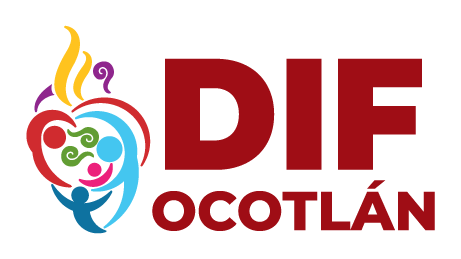 SISTEMA PARA EL DESARROLLO  INTEGRAL  DE LA FAMILIA DEL MUNICIPIO DE OCOTLÁN JALISCORELACIÓN DE INGRESOSMAYO 2022TOTAL                                  $      1,027,576.00 NOSERVICIOCANTIDAD 1PLATICAS PREMATRIMONIALES20,500.00 2CRIO CASA DIA2,400.00 3CRIO PSICOLOGIA3,980.00 4TRANSPORTE2,300.00 5ASESORIA JURIDICA400.00 6FISIATRA17,755.00 7PEDIATRIA150.00 8REHABILITACIÓN53,940.00 9TERAPIA DE LENGUAJE7,420.0010CADI39,900.0011CAIC I17,990.0012NUTRICIÓN3,440.0013TERAPIA FAMILIAR850.0014HOMEOPATIA500.0015TERAPIA DE PAREJA900.0016TERAPIA DE PAREJA CRIO200.0017TERAPIA DE PAREJA CASA DIA460.0018CONSTANCIA MÉDICA600.0019DONATIVOS17,000.0020SUBSIDIO836,841.00